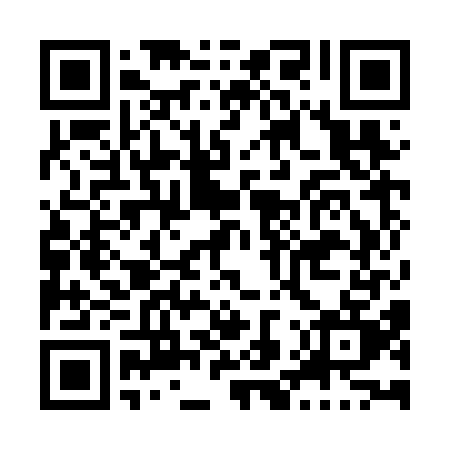 Prayer times for Mason Landing, Yukon, CanadaWed 1 May 2024 - Fri 31 May 2024High Latitude Method: Angle Based RulePrayer Calculation Method: Islamic Society of North AmericaAsar Calculation Method: HanafiPrayer times provided by https://www.salahtimes.comDateDayFajrSunriseDhuhrAsrMaghribIsha1Wed3:515:461:567:1610:0712:012Thu3:505:431:567:1810:0912:033Fri3:485:401:557:1910:1212:044Sat3:475:371:557:2110:1512:055Sun3:455:351:557:2210:1712:076Mon3:445:321:557:2410:2012:087Tue3:425:291:557:2510:2312:098Wed3:415:261:557:2710:2512:119Thu3:405:231:557:2810:2812:1210Fri3:385:211:557:2910:3112:1311Sat3:375:181:557:3110:3312:1412Sun3:365:151:557:3210:3612:1613Mon3:345:131:557:3410:3812:1714Tue3:335:101:557:3510:4112:1815Wed3:325:081:557:3610:4412:2016Thu3:305:051:557:3710:4612:2117Fri3:295:031:557:3910:4912:2218Sat3:285:001:557:4010:5112:2419Sun3:274:581:557:4110:5412:2520Mon3:264:551:557:4310:5612:2621Tue3:244:531:557:4410:5912:2722Wed3:234:511:557:4511:0112:2923Thu3:224:491:557:4611:0412:3024Fri3:214:461:567:4711:0612:3125Sat3:204:441:567:4811:0812:3226Sun3:194:421:567:4911:1012:3327Mon3:184:401:567:5011:1312:3528Tue3:174:381:567:5111:1512:3629Wed3:174:361:567:5211:1712:3730Thu3:164:351:567:5311:1912:3831Fri3:154:331:567:5411:2112:39